БИЗНЕС-КОНЦЕПЦИЯ «Создание ателье по пошиву и ремонту одежды»Саратовская область2023 год1. Для организации деятельности ателье по пошиву и ремонту одежды необходимо зарегистрироваться  в качестве:- самозанятого или ИП* Для оформления в качестве ИП постановка на учет осуществляется в отделении ИФНС по месту постоянной регистрации гражданина (лично, через МФЦ).Список необходимых документов:- документ, удостоверяющий личность (паспорт);-  ИНН;- квитанция об уплате госпошлины в размере 800 руб. Сформировать квитанцию на уплату госпошлины можно с помощью сервиса «Уплата госпошлины» (С 01.01.2019 при направлении документов для государственной регистрации в форме электронных документов, в том числе через МФЦ, уплачивать государственную пошлину не требуется!);- заявление по форме № Р21001: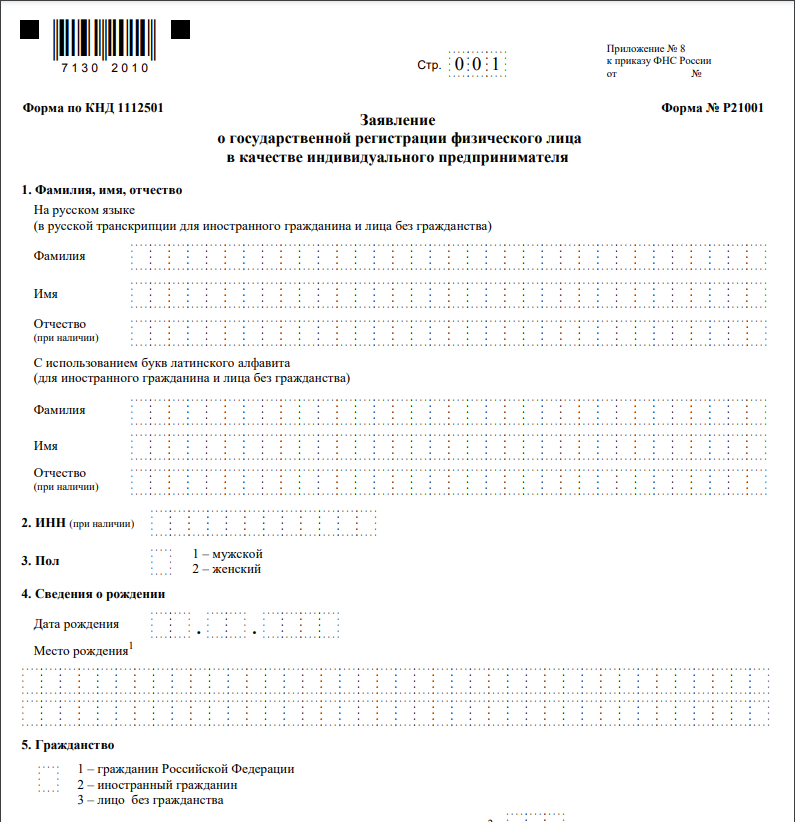 Также нужно определиться с видом предпринимательской деятельности (ОКВЭД).Через 3 рабочих дня после подачи документов в налоговом органе можно получить лист записи ЕГРИП.* Для оформления в качестве самозанятого достаточным будет установить приложение «Мой налог» на свой телефон. Приложение «Мой налог» можно скачать с Google Play Market или App Store.Оформление в качестве самозанятого гражданина абсолютно бесплатное.Размер  налога на профессиональный доход – 4%.Более подробную информацию о приложении можно получить на сайте ФНС России (https://npd.nalog.ru/app/):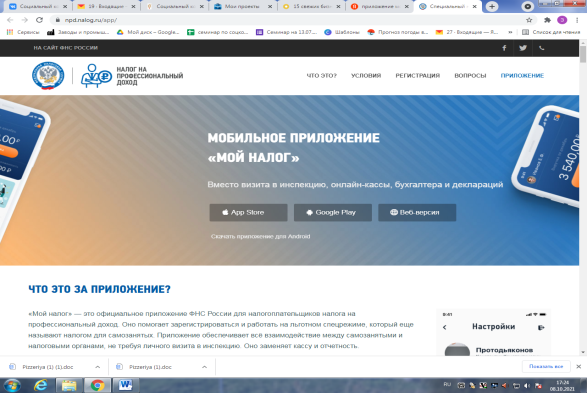 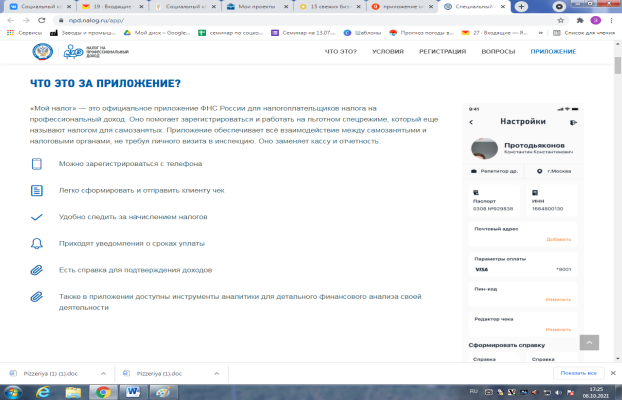 2. Место для осуществления деятельностиВыбор места для работы ателье очень важен. Ателье желательно открывать возле оживленных торговых кварталов, кроме того должна быть обеспечена отличная проходимость (вход со стороны оживленной улицы, возле остановок общественного транспорта). Идеальное место для открытия ателье – торговый центр, ведь большое количество магазинов одежды даст постоянный приток клиентов.3. Рассчитать затраты, необходимые для реализации проекта4. Виды продукцииРасчет прогнозируемой выручки за месяц (при минимуме заказов на пошив одежды). При среднем чеке 500 руб., 5 чел. в день, ежедневная выручка составит 2500 руб. Выручка в месяц- 52 500 руб.5. Рассчитать перечень постоянных и переменных расходов6. Расчет налоговых платежей в бюджетПодробную информацию можно получить здесь: https://npd.nalog.ru/7. Финансовые результаты деятельностиВажное:Для ведения деятельности нужно иметь предпринимательское образование и навыки, пройти обучение можно в:- Общество с ограниченной ответственностью «Бизнес – инкубатор Саратовской области» (г. Саратов, ул. Краевая, д.85, тел.: 8(8452) 24-54-78.Оборудование и материалы можно приобрести на сайте «Веллмарт» (https://www.wellmart-msk.ru/), в магазине «Леонардо» (https://leonardo.ru/ishop/tree_1454718762/); на сайте Яндекс Маркет (https://market.yandex.ru/).   МаркетингСтоит задуматься о продвижении бизнеса. Независимо от того, находится ли ателье в торговом центре или на улице, нужно сделать так, чтобы его заметило максимальное количество людей. Яркие цвета, большая вывеска, рекламные баннеры – все это должно использоваться для привлечения внимания потенциальных клиентов.Есть бесплатные ресурсы, сайты объявлений и форумы, где рекламировать ателье можно совершенно бесплатно (www.avito.ru). Реклама в печатных изданиях тоже может принести существенную пользу ателье.Группы в социальных сетях позволят оценить не только предложения, но и поработать с обратной связью, проанализировать отзывы клиентов, их запросы и предложения.В типографии необходимо заказать партию листовок. Стоит предложить скидку предъявителю листовки, это заинтересует потенциальных клиентов. Не забывайте и о визитках, на них должна присутствовать самая главная информация о вас: перечень основных услуг, контактные данные, их необходимо раздавать каждому клиенту. Более того, их стоит распространить по ближайшим магазинам. Следует указать режим работыНа начальном этапе возможно установление гибкого графика работы в зависимости от спроса. В последующем, при привлечении наемных работников* появится возможность установления четкого графика работы, в том числе и в  выходные дни. *В случае привлечения наемных работников необходимо зарегистрироваться в качестве индивидуального предпринимателя и выбрать другой режим налогообложения (УСН).Нужно оформить уголок потребителя (для ИП)Законом «О защите прав потребителя» предусмотрено требование к размещению уголка потребителя на самом доступном месте.Уголок потребителя должен содержать информацию о работе заведения, сертификатах, лицензиях, ценах на услуги.№п/пНаименование позицииКоличествоСтоимость(руб.)1Машинка швейная прямострочная 140 0002Распошивальная машина145 0003Оверлок 118 0004Отпариватель110 0005Утюг15 0006Раскройный стол115 0007Манекен115 0008Доска гладильная14 0009Портновские колодки7 00010Расходные материалы (нитки, тесьма, шнуры и т.д.)20 00011Инструменты (ножницы, иглы, распарыватель и т.д.)25 00012Примерочная 15 00013Стол для приема одежды15 00014Стулья35 00015Настольная лампа11 00016Шкаф для одежды115 000ИТОГОИТОГО235 000№ п/пНаименование работКол-воЕд. измСтоимость, руб.Индивидуальный пошив одеждыИндивидуальный пошив одеждыИндивидуальный пошив одеждыИндивидуальный пошив одеждыИндивидуальный пошив одежды1Жакет1шт.20002Юбка1шт.20003Брюки1шт.25004Блузка1 шт.2 8005Жилет1шт.1 5006Платье1шт.3 3007Куртка1шт.50008Пальто1шт.6500Ремонт одеждыРемонт одеждыРемонт одеждыРемонт одеждыРемонт одежды1Замена подкладки1шт.от 4002Коррекция оката1шт.от 4503Укоротить рукава1шт.от 1004Укоротить низ1шт.от 1805Замена молнии1шт.от 1706Замена воротника, манжета1шт.от 1807Забрать боковые швы1шт.от 500Перечень постоянных расходовСреднемесячные расходыСреднемесячные расходыПеречень постоянных расходовгородрайонТранспортные расходы2 0003 000Закупка расходных материалов5 0005 000Коммунальные услуги3 0003 000Аренда помещения10 0005 000ИТОГО20 00016 000Если Вы самозанятый гражданинЕсли Вы самозанятый гражданинНПДСумма дохода*4%  -  при работе с физическими лицамиНПДСумма дохода*6%  -  при работе с юридическими лицами№ п/пНаименование показателей Величина показателейВеличина показателей№ п/пНаименование показателей городрайон1.Выручка от продажи продукции (руб.)52 50052 5002.Себестоимость услуг22 10018 1002.1Постоянные расходы, (руб.)20 00016 0002.2Налоги,  (руб.)2 1002 1003Чистая прибыль, (руб.)30 40034 400